Datum:	  	                31.01.2018Zimmer-Nr.:	               4200Auskunft erteilt:          Frau LübbersmannDurchwahl:Mobil:                           0151 5288 7820 Fax: (0541) 501-           64420  E-Mail: Luebbersmannk@Lkos.de  PressemitteilungMehr Langzeitarbeitslose im Landkreis OsnabrückLandkreis Osnabrück. Die Zahl der Langzeitarbeitslosen im Landkreis Osnabrück ist gestiegen: Die MaßArbeit registrierte im Januar 3302 arbeitslose Empfänger von Arbeitslosengeld (ALG) II. Im Vormonat waren es noch 3205 Personen. „Damit zeigt sich der typische jahreszeitlich bedingte Anstieg, der aufgrund der guten Konjunktur bislang ausgeblieben war“, sagte MaßArbeit-Vorstand Siegfried Averhage. Er freue sich jedoch darüber, dass im Berichtszeitraum gleichzeitig die Zahl der Bedarfsgemeinschaften von 7028 auf jetzt 6962 zurückgegangen sei. „Das ist eine erfreuliche Tendenz, weil sie bedeutet, dass weniger Familien und Lebensgemeinschaften auf Arbeitslosengeld II angewiesen sind“, so Averhage.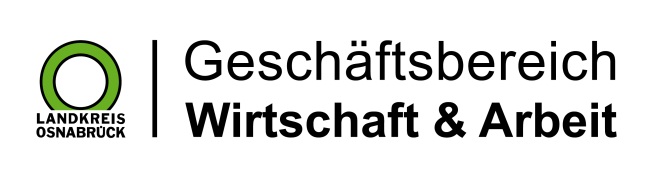 Landkreis Osnabrück · Postfach 25 09 · 49015 Osnabrück          Der Landrat